My Philosophy on Teaching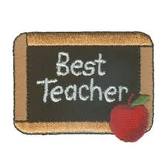 By: Reyna LlamasM/W 8:25 EDU 221Monday November 8th, 2010

	Plato, Aristotle, John Locke and John Dewey are just a few of the many famous philosophers I took ideas from on the view of teaching. As a kindergarten teacher I take ideas from many people to become what I believe is the perfect teacher. The first 5 years of a child’s life is when he or she learns the most. Becoming the perfect teacher will make a difference in their life and I want to be someone they’ll remember forever. As a kindergarten teacher I am teaching so they can achieve in the next grade.	As a kindergarten teacher I’ll be teaching the sound of letters, numbers, sciences, and health concepts. Learning the different sounds each letter makes is very important for learning how to read. Learning the value of numbers is important for the students when they get to first grade so they can add and subtract.  Students may not realize they’re learning science, but by explaining it to them why certain things happen expands their minds. I’ll provide experiences for the students to learn from and provide the same experiences again to fix their mistakes from. Every morning the students will have a journal that they can write and draw pictures in so that they can express themselves and get their frustration out. If a child is having a rough time in class and isn’t focusing or is upset about something I have a special place where the child can go to his or her journal and draw a picture.	Establishing discipline in a classroom is the most important thing to do for children at a young age. As teachers it’s our job to teach good morals. At the beginning of the school year I’ll sit the students down and have them help me create a set of classroom rules. As a kindergarten teacher it’s my job to teach my students good manners, right from wrong and keeping my students in line. I absolutely won’t allow tattling, therefore, I’ll have a poster named Mr. Tattle. If my students have something to say I’ll make them go to the back of the classroom and let it all out along with their journal. If my students break the rules I’ll have an area where the students can go to think about what they did wrong and come up with a solution to not make the same mistake again. The child won’t participate in the rest of the activity and will explain to me what their thoughts were during recess. 	My classroom will be set up into four sections. I'll have a section for math, reading, refection, and circle. Everything in my class will be labeled so the children can learn how everything is spelt when looking at it. Circle will be the area where my students and I go to have classroom meeting, an area where the students have their free time, and the dramatic play area. Near it is where my students will put their backpacks, coats and water bottles so they aren't a distraction in class. On the wall near it I will have a section where my students work will be shown. The children’s cubbies will be located near this area as well. Math section is where I'll teach math to the students and where they do their math centers at. Reading area is where the children will learn reading the sounds of letters, the area where I read a book to them every day, and where they do reading centers at. Reflection area is my favorite. This is the area I'll send my students to if they misbehave, want to tattle on someone, and the area I send my students to when they are upset or having a bad day. They can cry, write in their journals, think about what they did wrong, and how they will fix it. My class will be welcoming to my students and their parents; it will be open, colorful, labeled, and very controlled.My students will be able to express themselves no matter what. If a child needs to stay in for recess because he or she isn't having a bad day I will let them, however, they have to write a reflection in their journal. Children are very good at expressing themselves and are extremely creative. In my class, every child will have the opportunity to express their self. My students will be able to bring their ideas to life and learn from their mistakes. I'll teach science, math, reading, and I'll teach the students good morals and manners. I will be in charge of my classroom. I'll discipline my students if necessary and at the same time be very understanding to them. I'll provide many activities so my students can learn by hands on experience. I'll also provide ways so my students can learn on their own. 	As a kindergarten teacher, I plan on being the best. No one will stop me from accomplishing my goals. My biggest goal is to make an impact on my students' lives. Kindergarten is the age when students learn the most, are creative, and very out spoken. It’s the reason why I love this age and the reason why I want to teach kindergarten.